История России. Всеобщая история! Прочитать §24. Объяснить значение слов, ответить на вопросы рубрики "Проверь себя ". (Устно)Биология! пар.11изучить. Зарисовать клетку бактерии. Подписать строение. Выписать значение и вред бактерий в природе и жизни человека. provotorovavalya@mail.ruЛитература! Ср.235-243 чит., просмотреть видеоурок по ссылке https://resh.edu.ru/subject/lesson/7376/main/305357/ записать определение сатиры в тетрадьРусский язык! Выполнить к/р из прикрепленного файла. Работы выслать в ВК или на почту vasilyevna77@rambler.ruМатематика! Просмотр инфоурока: https://www.youtube.com/watch?v=QjCrEtUKBDE Рассмотреть примеры 4, 5 6. Стр. 121 - 122 § 18. Письменно: № 451 (4,5,6), № 453 (4,5,6), № 458 (1,2,3) Отправить на почту: karantinmat@mail.ruФизическая культура! Основные приемы игры + Проверочный тест по баскетболу.Основные приёмы игры в баскетбол школьников среднего возраста.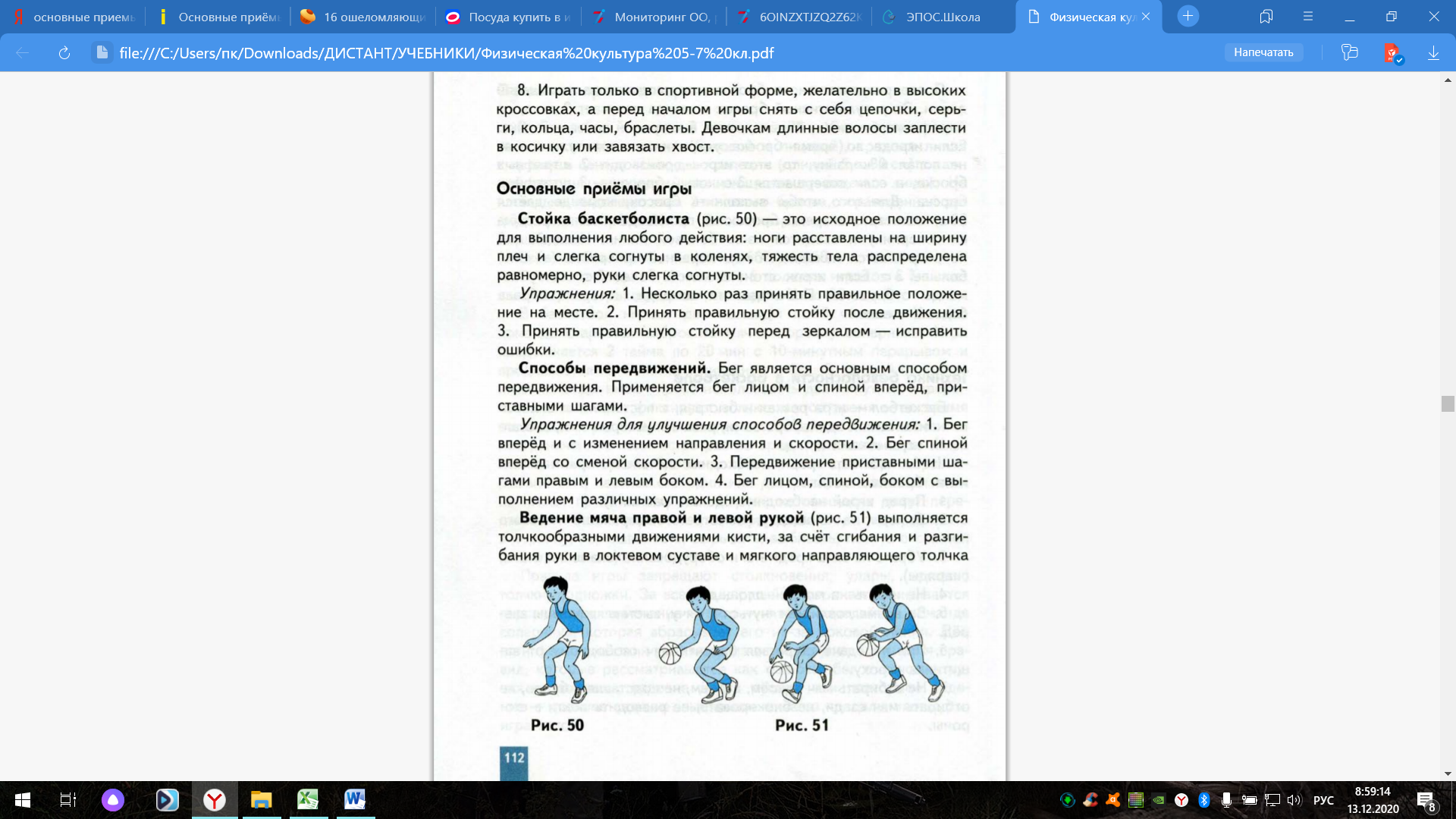 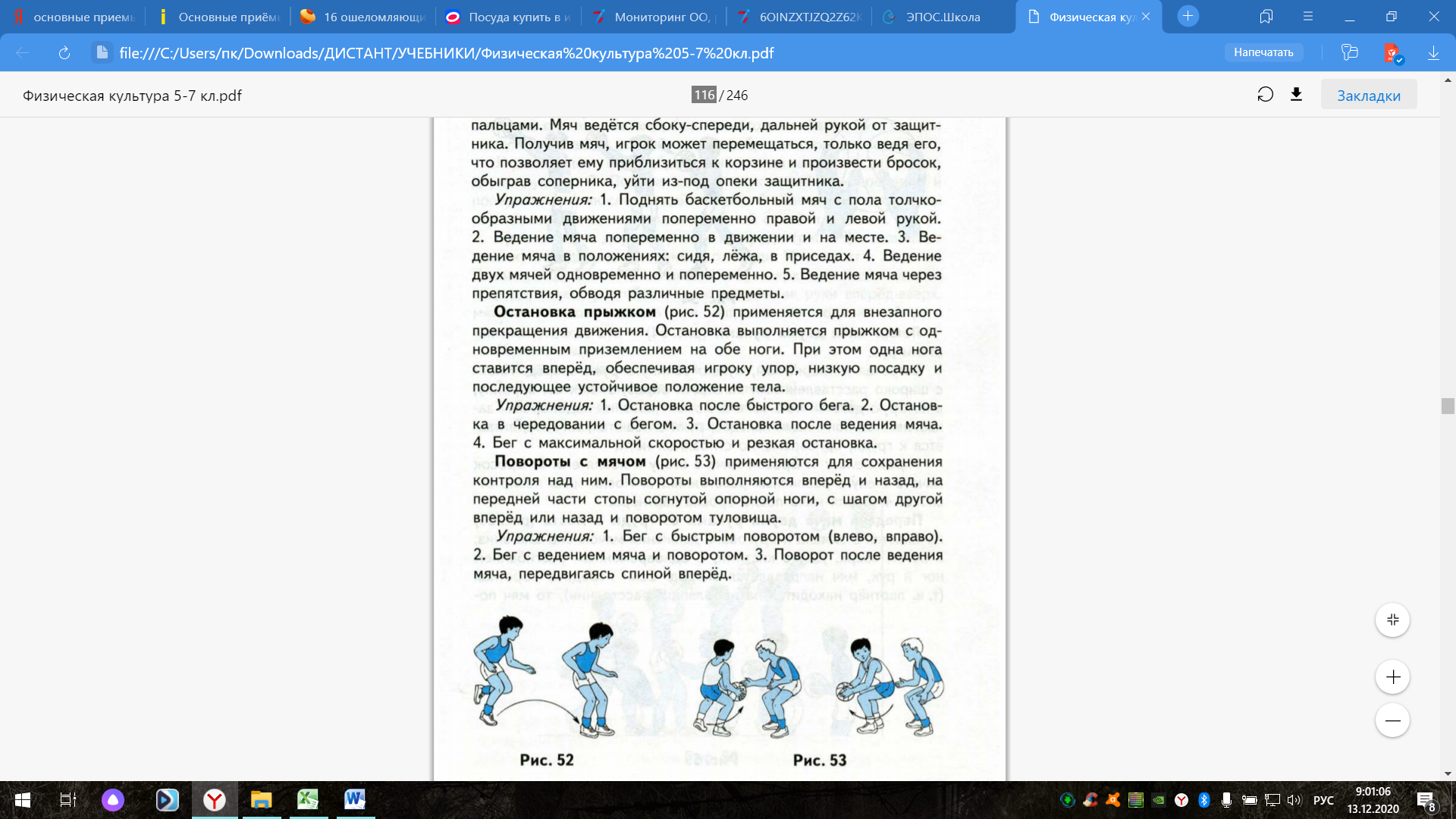 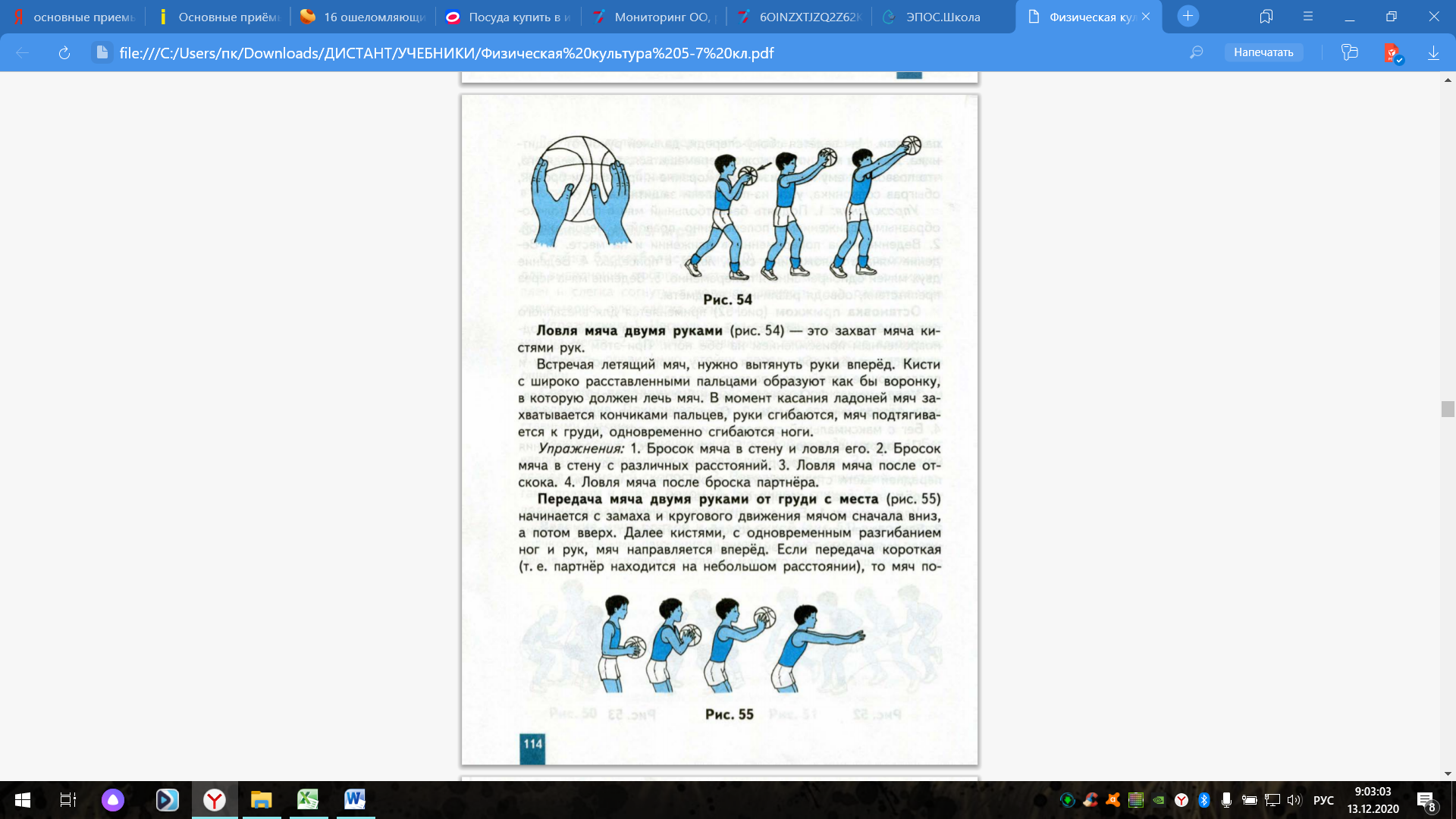 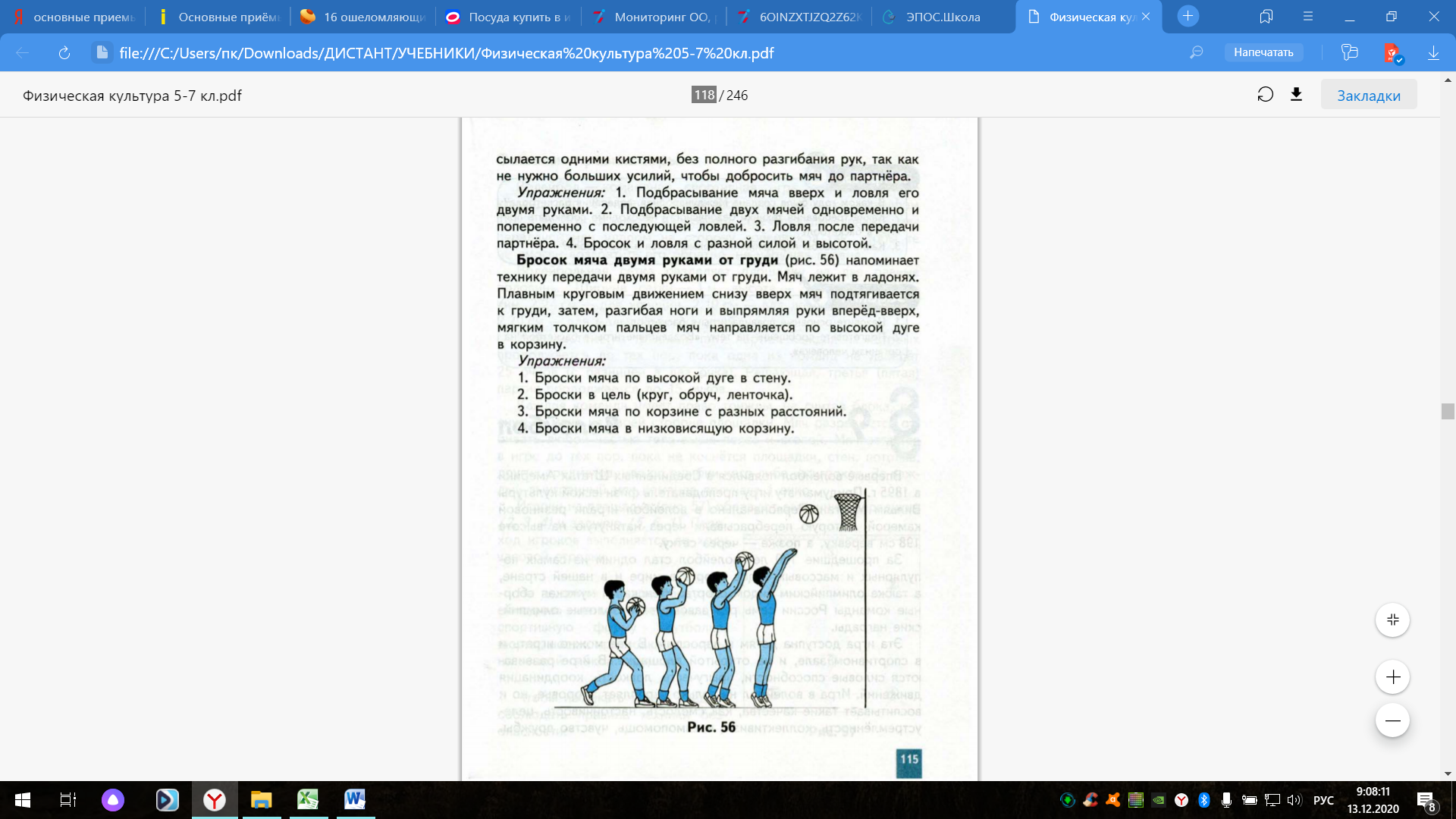 Проверочный тест по баскетболу.Выполненную  работу отправляем по адресу alex-s.pushckin@yandex.ruФамилия Имя…………………………..Класс……………………………………Что такое стойка баскетболиста?Перечислите основные способы передвижения и способы их развития.Опишите технику ведения мяча.Опишите технику передачи и ловли мяча.Опишите технику броска мяча двумя руками от груди.Контрольная работа по теме
«Фонетика»
5 класс
1. Найдите верные утверждения. Запишите их в тетрадь.
1.В русском языке 10 гласных звуков.
2.В русском языке 10 гласных букв.
3.В русском языке 6 гласных звуков.4.Буквы Е,Ё,Ю,Я в начале слова обозначают один звук.
5.Не имеют мягкой пары звуки ж, ш, ц.
6.Не имеют глухой пары звуки л, м, н, р, й.7.Буквы Е,Ё,Ю,Я после мягкого согласного обозначают один звук.
2. Запишите слова, поставьте в них ударение (ручкой)
Алфавитный, ворота, квартал, начать, свекла, силос, щавель, столяр, торты, создать.
3. Запиши слова, деля их на слоги. Например: вы-со-кий.
Беседовать, посетить, майка, объявление, письменный.
4. Укажите количество звуков и букв в словах.
Январь - … букв, …звуков.
Чтобы - … букв, …звуков.
Лесть – … букв, …звуков.
Честный – … букв, …звуков.
Июнь – … букв, …звуков.
5. Выполни фонетический разбор слова ЯМА